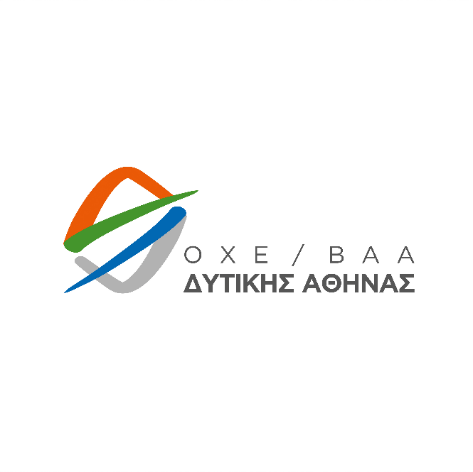 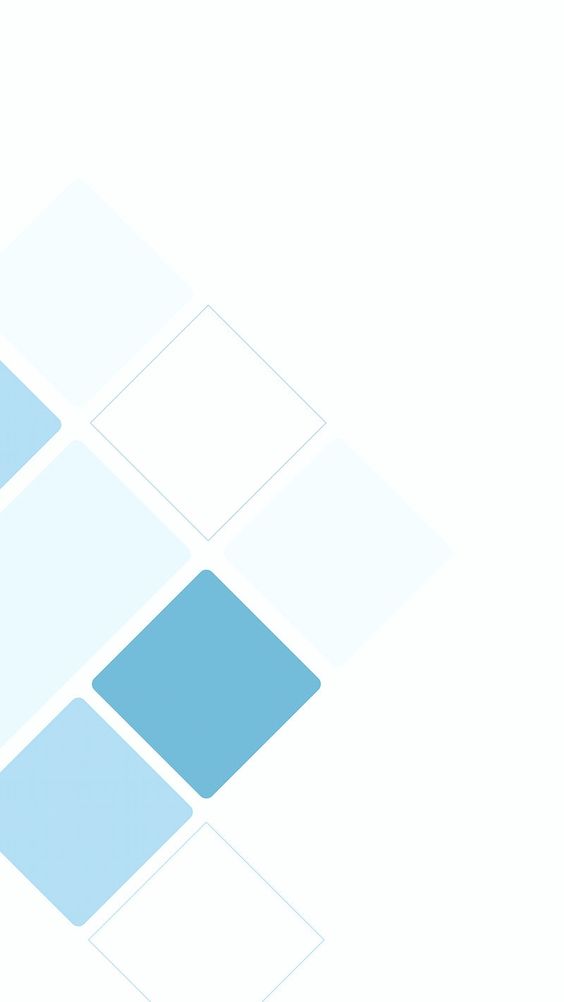 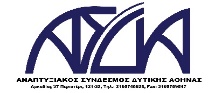 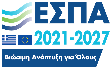 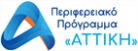 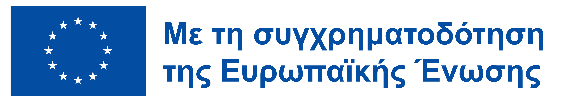 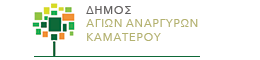 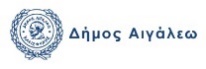 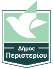 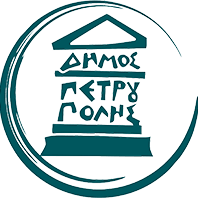 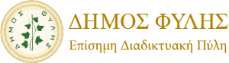 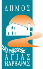 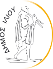 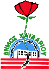 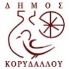 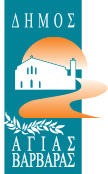 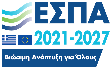 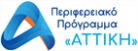 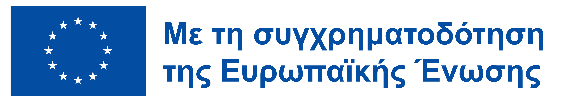 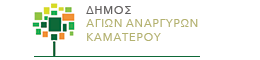 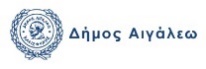 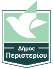 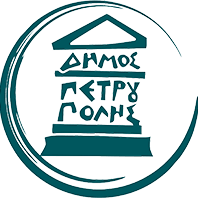 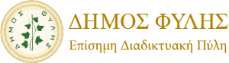 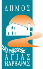 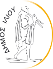 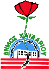 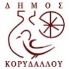 Α. Στοιχεία Εταίρου Χωρικής Αρχής ΒΑΑ/ΟΧΕ Δυτικής Αθήνας 2021-2027Α.1 – Τίτλος Ειδικού Σχεδίου ΔράσηςΑ.2 – Δικαιούχος (Εταίρος- Μέλος της Χωρικής Αρχής ή άλλος)(Ο Εταίρος της Χωρικής Αρχής  στα διοικητικά όρια του οποίου εμπίπτει η Περιοχής Παρέμβασης του Ειδικού Σχεδίου Δράσης ΒΑΑ/ΟΧΕ). Στο πλαίσιο του Σχεδίου Δράσης και στο επίπεδο των Προτεινόμενων Πράξεων,  ο Εταίρος μπορεί να δηλώσει και άλλο/άλλους Δικαιούχους. Στην περίπτωση αυτή, θα πρέπει να το αναφέρει στην παρούσα Ενότητα και να τεκμηριώσει κατάλληλα αυτή την επιλογή.Α.3 – Νόμιμος εκπρόσωπος του Εταίρου- Μέλους της Χωρικής Αρχής (Ονοματεπώνυμο, Φορέας, Θέση, Διεύθυνση και στοιχεία επικοινωνίας)Α.4 – Υπεύθυνος υποβολής Πρότασης Ειδικού Σχεδίου Δράσης(Ονοματεπώνυμο, Φορέας, Θέση, Διεύθυνση και στοιχεία επικοινωνίας)Β. Παρουσίαση της προτεινόμενης Τοπικής Χωρικής και Αναπτυξιακής Στρατηγικής Β.1 Όραμα / Στρατηγικός ΣτόχοςΒ.2 Στρατηγική του Ειδικού Σχεδίου Δράσης σε επιμέρους Δράσεις και Σύνδεση με την Στρατηγική ΟΧΕ / ΒΑΑ της Δυτικής Αθήνας. Β.3 Τεκμηρίωση της επιλογής και χωροθέτησης των προτεινόμενων Υποέργων σε σχέση με την προτεινόμενη Τοπική Χωρική και Αναπτυξιακή ΣτρατηγικήΒ.4 Χάρτης Χωροθέτησης ΥποέργωνΓ. Παρουσίαση του Ειδικού Σχεδίου Δράσης (ΕΣΔ)Γ.1 Ανάλυση / Εξειδίκευση των Πράξεων του προτεινόμενου ΕΣΔΠίνακας 1: Ανάλυση / Εξειδίκευση των Πράξεων του προτεινόμενου ΕΣΔΔ. Συμπληρωματική Χρηματοδότηση του ΕΣΔ από άλλες ΠηγέςΔ.1 Τεκμηρίωση ανάγκης συμπληρωματικής χρηματοδότησηςΔ.2. Τεκμηρίωση δυνατότητας μόχλευσης άλλων ΠόρωνΕ. Ανάλυση του Ειδικού Σχεδίου Δράσης σε Πράξεις και Υποέργα Ε.1 – Εξειδίκευση του Ειδικού Σχεδίου σε Πράξεις και ΥποέργαΠίνακας 2:  Ανάλυση του Ειδικού Σχεδίου Δράσης σε ΥποέργαΕ.2 – Δελτία Προτεινόμενης Πράξης  και Υποέργων του Ειδικού Σχεδίου ΔράσηςΑ/Α(1)Τίτλος Πράξης(2)Κατηγορία(3)Προϋπολογισμός(4)Δημόσια Δαπάνη(5)Πρόσθετη χρηματοδότηση(6)1Νέο / Μεταφ (MIS)2…..ΣύνολοΣύνολοΣύνολοΠράξηΥποέργαΥποέργαΥποέργαΥποέργαΥποέργαΥποέργαΥποέργαΑ/ΑΑ/ΑΤίτλοςΚωδικός ΟΔ/ΠΠροϋπολογισμός Επιλέξιμη Δ.Δ.ΧρονοδιάγραμμαΧρονοδιάγραμμαΑ/ΑΑ/ΑΤίτλοςΚωδικός ΟΔ/ΠΠροϋπολογισμός Επιλέξιμη Δ.Δ.ΈναρξηΛήξη(1)(2)(3)(4)(5)(6)(7)(8)11.1€__/____/__11.2€__/____/__Σύνολο Πράξης 1Σύνολο Πράξης 1Σύνολο Πράξης 1Σύνολο Πράξης 1Σύνολο Πράξης 1€22.1€__/____/__22.2__/____/__22.3__/____/__Σύνολο Πράξης 2Σύνολο Πράξης 2Σύνολο Πράξης 2Σύνολο Πράξης 2Σύνολο Πράξης 2€Γενικό ΣύνολοΓενικό ΣύνολοΓενικό ΣύνολοΓενικό ΣύνολοΓενικό Σύνολο€(1)Πράξη 1(τίτλος)(τίτλος)(τίτλος)(τίτλος)(2)Συνοπτικό Περιεχόμενο(3)Υποέργο 1.1(τίτλος)(τίτλος)(τίτλος)(τίτλος)(4)Συνοπτικό Περιεχόμενο(5)Ωφελούμενοι / Αναμενόμενα αποτελέσματα(6)Φορέας Λειτουργίας(7)ΟΔ/Π ΟΧΕ (κωδ & τίτλος)(8)Χρονοδιάγραμμα Υλοποίησης:Εκτιμώμενη έναρξη (μήνας/έτος)Εκτιμώμενη περάτωση (μήνας/έτος)Εκτιμώμενη περάτωση (μήνας/έτος)Εκτιμώμενη περάτωση (μήνας/έτος)(8)Χρονοδιάγραμμα Υλοποίησης:(9)Προϋπολογισμός€(10) Επιλεξ Δ.Δ. €€(11)Εκτίμηση Ωριμότητας  του Υποέργου ΦΑΚΕΛΟΣ ΜΕΛΕΤΗΣ(11)Εκτίμηση Ωριμότητας  του Υποέργου ΟΡΙΣΤΙΚΗ ΜΕΛΕΤΗ(11)Εκτίμηση Ωριμότητας  του Υποέργου ΜΕΛΕΤΗ ΕΦΑΡΜΟΓΗΣ(11)Εκτίμηση Ωριμότητας  του Υποέργου ΤΕΥΧΟΣ ΔΗΜΟΠΡΑΤΗΣΗΣ(11)Εκτίμηση Ωριμότητας  του Υποέργου ΔΗΜΟΠΡΑΤΗΜΕΝΟ(11)Εκτίμηση Ωριμότητας  του Υποέργου Άλλο:(12)Σχολιασμός Ωριμότητας  Υποέργου – Λοιπές αναγκαίες ενέργειες ωρίμανσης(13)Απαιτούμενες Εγκρίσεις ΝαιΌχιΔεν απαιτείται(13)Απαιτούμενες Εγκρίσεις Έγκριση Δασικής Υπηρεσίας(13)Απαιτούμενες Εγκρίσεις Ιδιοκτησία Δήμου(13)Απαιτούμενες Εγκρίσεις Έγκριση Αρχαιολογικής Υπηρεσίας(13)Απαιτούμενες Εγκρίσεις Έγκριση Περιβαλλοντικών Όρων ή Απαλλαγή(13)Απαιτούμενες Εγκρίσεις Οικοδομική Άδεια (13)Απαιτούμενες Εγκρίσεις Προκαταρκτική Περιβαλλοντική Εκτίμηση και Αξιολόγηση Έργου(13)Απαιτούμενες Εγκρίσεις Προέγκριση Χωροθέτησης ή Θετική Γνωμοδότηση ή Απαλλαγή(13)Απαιτούμενες Εγκρίσεις Έγκριση από αρμόδιο φορέα ή Υπουργείο(13)Απαιτούμενες Εγκρίσεις Συμβούλιο Αρχιτεκτονικής(13)Απαιτούμενες Εγκρίσεις Άλλο:(14)Σχολιασμός Εγκρίσεων,  Λοιπές αναγκαίες ενέργειες προετοιμασίας κ.λπ.(3)Υποέργο 1.2(τίτλος)(τίτλος)(τίτλος)(τίτλος)(4)Συνοπτικό Περιεχόμενο(5)Ωφελούμενοι / Αναμενόμενα αποτελέσματα(6)Φορέας Λειτουργίας(7)ΟΔ/Π ΟΧΕ (κωδ & τίτλος)(8)Χρονοδιάγραμμα Υλοποίησης:Εκτιμώμενη έναρξη (μήνας/έτος)Εκτιμώμενη περάτωση (μήνας/έτος)Εκτιμώμενη περάτωση (μήνας/έτος)Εκτιμώμενη περάτωση (μήνας/έτος)(8)Χρονοδιάγραμμα Υλοποίησης:(9)Προϋπολογισμός€(10) Επιλεξ Δ.Δ. €€(11)Εκτίμηση Ωριμότητας  του Υποέργου ΦΑΚΕΛΟΣ ΜΕΛΕΤΗΣ(11)Εκτίμηση Ωριμότητας  του Υποέργου ΟΡΙΣΤΙΚΗ ΜΕΛΕΤΗ(11)Εκτίμηση Ωριμότητας  του Υποέργου ΜΕΛΕΤΗ ΕΦΑΡΜΟΓΗΣ(11)Εκτίμηση Ωριμότητας  του Υποέργου ΤΕΥΧΟΣ ΔΗΜΟΠΡΑΤΗΣΗΣ(11)Εκτίμηση Ωριμότητας  του Υποέργου ΔΗΜΟΠΡΑΤΗΜΕΝΟ(11)Εκτίμηση Ωριμότητας  του Υποέργου Άλλο:(12)Σχολιασμός Ωριμότητας  Υποέργου – Λοιπές αναγκαίες ενέργειες ωρίμανσης(13)Απαιτούμενες Εγκρίσεις ΝαιΌχιΔεν απαιτείται(13)Απαιτούμενες Εγκρίσεις Έγκριση Δασικής Υπηρεσίας(13)Απαιτούμενες Εγκρίσεις Ιδιοκτησία Δήμου(13)Απαιτούμενες Εγκρίσεις Έγκριση Αρχαιολογικής Υπηρεσίας(13)Απαιτούμενες Εγκρίσεις Έγκριση Περιβαλλοντικών Όρων ή Απαλλαγή(13)Απαιτούμενες Εγκρίσεις Οικοδομική Άδεια (13)Απαιτούμενες Εγκρίσεις Προκαταρκτική Περιβαλλοντική Εκτίμηση και Αξιολόγηση Έργου(13)Απαιτούμενες Εγκρίσεις Προέγκριση Χωροθέτησης ή Θετική Γνωμοδότηση ή Απαλλαγή(13)Απαιτούμενες Εγκρίσεις Έγκριση από αρμόδιο φορέα ή Υπουργείο(13)Απαιτούμενες Εγκρίσεις Δεν απαιτούνται(13)Απαιτούμενες Εγκρίσεις Άλλο:(14)Σχολιασμός Εγκρίσεων,  Λοιπές αναγκαίες ενέργειες προετοιμασίας κ.λπ.(1)Πράξη 2(τίτλος)(τίτλος)(τίτλος)(τίτλος)(2)Συνοπτικό Περιεχόμενο(3)Υποέργο 2.1(τίτλος)(τίτλος)(τίτλος)(τίτλος)(4)Συνοπτικό Περιεχόμενο(5)Ωφελούμενοι / Αναμενόμενα αποτελέσματα(6)Φορέας Λειτουργίας(7)ΟΔ/Π ΟΧΕ (κωδ & τίτλος)(8)Χρονοδιάγραμμα Υλοποίησης:Εκτιμώμενη έναρξη (μήνας/έτος)Εκτιμώμενη περάτωση (μήνας/έτος)Εκτιμώμενη περάτωση (μήνας/έτος)Εκτιμώμενη περάτωση (μήνας/έτος)(8)Χρονοδιάγραμμα Υλοποίησης:(9)Προϋπολογισμός€(10) Επιλεξ Δ.Δ. €€(11)Εκτίμηση Ωριμότητας  του Υποέργου ΦΑΚΕΛΟΣ ΜΕΛΕΤΗΣ(11)Εκτίμηση Ωριμότητας  του Υποέργου ΟΡΙΣΤΙΚΗ ΜΕΛΕΤΗ(11)Εκτίμηση Ωριμότητας  του Υποέργου ΜΕΛΕΤΗ ΕΦΑΡΜΟΓΗΣ(11)Εκτίμηση Ωριμότητας  του Υποέργου ΤΕΥΧΟΣ ΔΗΜΟΠΡΑΤΗΣΗΣ(11)Εκτίμηση Ωριμότητας  του Υποέργου ΔΗΜΟΠΡΑΤΗΜΕΝΟ(11)Εκτίμηση Ωριμότητας  του Υποέργου Άλλο:(12)Σχολιασμός Ωριμότητας  Υποέργου – Λοιπές αναγκαίες ενέργειες ωρίμανσης(13)Απαιτούμενες Εγκρίσεις ΝαιΌχιΔεν απαιτείται(13)Απαιτούμενες Εγκρίσεις Έγκριση Δασικής Υπηρεσίας(13)Απαιτούμενες Εγκρίσεις Ιδιοκτησία Δήμου(13)Απαιτούμενες Εγκρίσεις Έγκριση Αρχαιολογικής Υπηρεσίας(13)Απαιτούμενες Εγκρίσεις Έγκριση Περιβαλλοντικών Όρων ή Απαλλαγή(13)Απαιτούμενες Εγκρίσεις Οικοδομική Άδεια (13)Απαιτούμενες Εγκρίσεις Προκαταρκτική Περιβαλλοντική Εκτίμηση και Αξιολόγηση Έργου(13)Απαιτούμενες Εγκρίσεις Προέγκριση Χωροθέτησης ή Θετική Γνωμοδότηση ή Απαλλαγή(13)Απαιτούμενες Εγκρίσεις Έγκριση από αρμόδιο φορέα ή Υπουργείο(13)Απαιτούμενες Εγκρίσεις Δεν απαιτούνται(13)Απαιτούμενες Εγκρίσεις Άλλο:(14)Σχολιασμός Εγκρίσεων,  Λοιπές αναγκαίες ενέργειες προετοιμασίας κ.λπ.(3)Υποέργο 2.2(τίτλος)(τίτλος)(τίτλος)(τίτλος)(4)Συνοπτικό Περιεχόμενο(5)Ωφελούμενοι / Αναμενόμενα αποτελέσματα(6)Φορέας Λειτουργίας(7)ΟΔ/Π ΟΧΕ (κωδ & τίτλος)(8)Χρονοδιάγραμμα Υλοποίησης:Εκτιμώμενη έναρξη (μήνας/έτος)Εκτιμώμενη περάτωση (μήνας/έτος)Εκτιμώμενη περάτωση (μήνας/έτος)Εκτιμώμενη περάτωση (μήνας/έτος)(8)Χρονοδιάγραμμα Υλοποίησης:(9)Προϋπολογισμός€(10) Επιλεξ Δ.Δ. €€(11)Εκτίμηση Ωριμότητας  του Υποέργου ΦΑΚΕΛΟΣ ΜΕΛΕΤΗΣ(11)Εκτίμηση Ωριμότητας  του Υποέργου ΟΡΙΣΤΙΚΗ ΜΕΛΕΤΗ(11)Εκτίμηση Ωριμότητας  του Υποέργου ΜΕΛΕΤΗ ΕΦΑΡΜΟΓΗΣ(11)Εκτίμηση Ωριμότητας  του Υποέργου ΤΕΥΧΟΣ ΔΗΜΟΠΡΑΤΗΣΗΣ(11)Εκτίμηση Ωριμότητας  του Υποέργου ΔΗΜΟΠΡΑΤΗΜΕΝΟ(11)Εκτίμηση Ωριμότητας  του Υποέργου Άλλο:(12)Σχολιασμός Ωριμότητας  Υποέργου – Λοιπές αναγκαίες ενέργειες ωρίμανσης(13)Απαιτούμενες Εγκρίσεις ΝαιΌχιΔεν απαιτείται(13)Απαιτούμενες Εγκρίσεις Έγκριση Δασικής Υπηρεσίας(13)Απαιτούμενες Εγκρίσεις Ιδιοκτησία Δήμου(13)Απαιτούμενες Εγκρίσεις Έγκριση Αρχαιολογικής Υπηρεσίας(13)Απαιτούμενες Εγκρίσεις Έγκριση Περιβαλλοντικών Όρων ή Απαλλαγή(13)Απαιτούμενες Εγκρίσεις Οικοδομική Άδεια (13)Απαιτούμενες Εγκρίσεις Προκαταρκτική Περιβαλλοντική Εκτίμηση και Αξιολόγηση Έργου(13)Απαιτούμενες Εγκρίσεις Προέγκριση Χωροθέτησης ή Θετική Γνωμοδότηση ή Απαλλαγή(13)Απαιτούμενες Εγκρίσεις Έγκριση από αρμόδιο φορέα ή Υπουργείο(13)Απαιτούμενες Εγκρίσεις Δεν απαιτούνται(13)Απαιτούμενες Εγκρίσεις Άλλο:(14)Σχολιασμός Εγκρίσεων,  Λοιπές αναγκαίες ενέργειες προετοιμασίας κ.λπ.